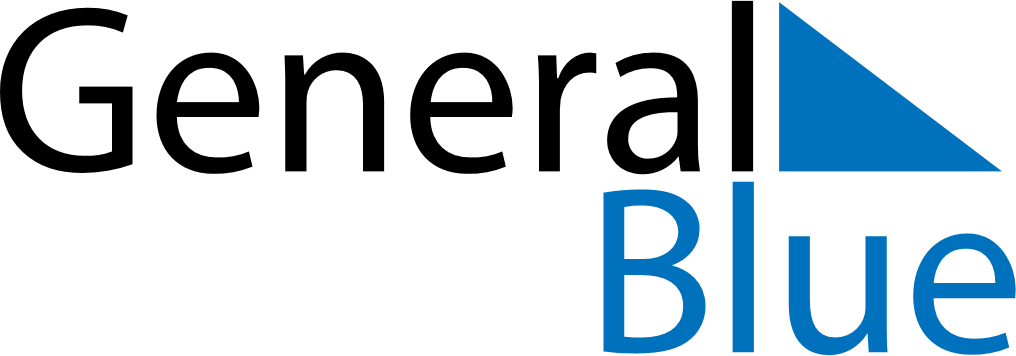 Weekly CalendarApril 25, 2022 - May 1, 2022Weekly CalendarApril 25, 2022 - May 1, 2022Weekly CalendarApril 25, 2022 - May 1, 2022Weekly CalendarApril 25, 2022 - May 1, 2022Weekly CalendarApril 25, 2022 - May 1, 2022Weekly CalendarApril 25, 2022 - May 1, 2022MondayApr 25TuesdayApr 26TuesdayApr 26WednesdayApr 27ThursdayApr 28FridayApr 29SaturdayApr 30SundayMay 016 AM7 AM8 AM9 AM10 AM11 AM12 PM1 PM2 PM3 PM4 PM5 PM6 PM